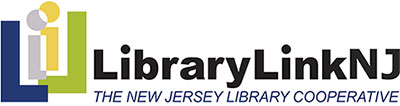 		44 Stelton Road, Suite 330		TEL:  732-752-7720 or 866-505-5465	librarylinknj.org		Piscataway, NJ  08854		FAX:  732-752-7785 or 800-793-8007Kathy Schalk-Greene, Executive Director     kathy@librarylinknk.orgEXECUTIVE BOARD MEETINGThursday, November 10, 2016Online and In Person Mission: 		LibraryLinkNJ empowers libraries to serve their clientele more effectively 
and enhances the value of member libraries to their communities.Motto:  	           Moving Forward TogetherAGENDA
CALL TO ORDER	Statement of Compliance with Open Public Meetings Act – Kimberly Paone, President		Welcome and Introductions	MINUTES	Minutes of October 20, 2016 Meeting – Lynn Pascale, Secretary			[action]REPORTS	Treasurer's Report – Rick Vander Wende, Treasurer		Expense vs. Budget Report						[action]		Investment Report								[action]		State Library Report – Michele Stricker					[update]		Executive Director's Report – Kathy Schalk-Greene					[action]	CORRESPONDENCEUNFINISHED BUSINESS		Delivery Contract Renewal for 2017 – Kathy Schalk-Greene			[update]	Membership Meeting – Kathy Schalk-Greene					[update]			Timing and Broadcast Options	Strategic Planning – Kathy Schalk-Greene					[update]	Delivery Consultant – Kathy Schalk-Greene					[update]
NEW BUSINESS		Personnel Committee – Candice Brown, chair			Executive Director Evaluation: Process					[update]		LifeLock Class Action Suit Settlement					[action]		Nominations Committee- Lynn Pascale, chair					[action]			LNRB Representative Nomination: Fran King	AGENDA ITEMS FOR NEXT MEETING (online, December 15, 2016)		Delivery Contract	ADJOURNMENT		